ACTIVIDAD: UBICA LOS PUNTOS EN N PLANO DE COORDENADAS Y TRAZA LA FIGURA QUE SE DA AL UNIR LOS PUNTOS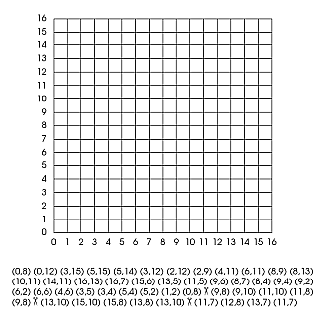 